Приложение № 7в към чл. 9, ал. 10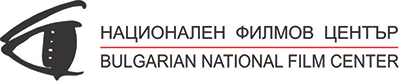  (попълва се от ИА НФЦ)ДОИЗПЪЛНИТЕЛНИЯ ДИРЕКТОР НА         ИЗПЪЛНИТЕЛНА АГЕНЦИЯ     НАЦИОНАЛЕН ФИЛМОВ ЦЕНТЪР"ЗАЯВЛЕНИЕЗА РЕГИСТРАЦИЯ В ЕДИННИЯ ПУБЛИЧЕН РЕГИСТЪРНА ПРОФЕСИОНАЛНИ ОРГАНИЗАЦИИ И ЮРИДИЧЕСКИ ЛИЦА С НЕСТОПАНСКА ЦЕЛ С ДЕЙНОСТ В ОБЛАСТТА НА ФИЛМОВАТА ИНДУСТРИЯПРИЛОЖЕНИ ДОКУМЕНТИ:Дата:                                                                                            Подпис:Гр	Подпис на лицето, приело документите:Регистрационен №дата	Наименование на юридическото лицеВид на юридическото лице и дейностЕИКПредставляващ ЮЛПредставлявано отЕГНЛична карта № и дата на издаванеМобилен телефон	e-mailЦели на юридическото лицеДейност на юридическото лицеАдрес Мобилен телефон	e-mailИнтернет страницаЧленски съставДокументи, удостоверяващи дейността и опита на юридическото лице - например договори и другиКвитанция за платена такса